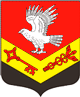 Муниципальное образование«ЗАНЕВСКОЕ   ГОРОДСКОЕ   ПОСЕЛЕНИЕ»Всеволожского муниципального района Ленинградской областиАДМИНИСТРАЦИЯПОСТАНОВЛЕНИЕ22.06.2018											    № 362д. ЗаневкаОб утверждении Положения об организацииаукциона на право заключения договора на размещение нестационарного торгового объекта и принятии решений о заключении договора на размещение нестационарного торгового объекта без проведения аукционана территории МО «Заневское городское поселение»	 В соответствии с Земельным кодексом Российской Федерации, Федеральными законами от 06.10.2003 № 131-ФЗ «Об общих принципах организации местного самоуправления в Российской Федерации», от 24.07.2007 № 209-ФЗ «О развитии малого и среднего предпринимательства в Российской Федерации»,  от 28.12.2009 № 381-ФЗ «Об основах государственного регулирования торговой деятельности в Российской Федерации», приказом комитета по развитию малого, среднего бизнеса и потребительского рынка Ленинградской области от 18.08.2016 № 22 «О порядке разработки и утверждения схем размещения нестационарных торговых объектов на территории муниципальных образований Ленинградской области»,  решением совета депутатов МО «Заневское городское поселение от 21.06.2018 № 34 «Об утверждении Положения о размещении нестационарных торговых объектов на территории муниципального образования «Заневское городское поселение» Всеволожского муниципального района Ленинградской области», администрация муниципального образования «Заневское городское поселение» Всеволожского муниципального района Ленинградской области ПОСТАНОВЛЯЕТ: 1. Утвердить Положение  об организации аукциона на право заключения договора на размещение нестационарного торгового объекта и принятии решений о заключении договора на размещение нестационарного торгового объекта без проведения аукциона на территории муниципального образования «Заневское городское поселение» Всеволожского муниципального района Ленинградской области, согласно приложению 1.2. Утвердить форму заявки о проведении аукциона на право заключения договора на размещение нестационарного торгового объекта (далее - НТО), форму заявки о заключении договора на размещение НТО без проведения аукциона,согласно приложению 2.3. Утвердить примерную форму договора на размещение НТО согласно приложению 3.4. Утвердить перечень документов, представляемых заявителем для заключения договора на размещение НТО без проведения аукциона согласно приложению 4.5. Утвердить планируемые сроки размещения НТО с учетом особенностей в отношении размещения отдельных видов НТО согласно приложению 5.6. Опубликовать настоящее решение в официальных средствах массовой информации.7. Настоящее решение вступает в силу после дня его официального опубликования.8. Контроль за исполнением настоящего решения возложить на заместителя главы администрации по ЖКХ и градостроительству Гречица В.В.Глава администрации								     А.В.ГердийПриложение № 1УТВЕРЖДЕНОпостановлением администрацииМО «Заневское городское поселение»от  22.06.2018_№  362Положениеоб организации аукциона на право заключения договора на размещение нестационарного торгового объекта и принятии решений о заключении договора на размещение нестационарного торгового объекта без проведения аукциона на территории муниципального образования «Заневское городское поселение» Всеволожского муниципального района Ленинградской областиОбщие положения 1.1. Настоящее Положение устанавливает порядок организации аукциона на право заключения договора на размещение нестационарного торгового объекта (далее - НТО) в местах, определенных схемой размещения НТО на земельных участках, находящихся в муниципальной собственности муниципального образования «Заневское городское поселение» Всеволожского муниципального района Ленинградской области (далее - схема), а также порядок принятия решений о заключении договора на размещение НТО в местах, определенных схемой, без проведения аукциона.2. Порядок организации аукциона на право заключения договорана размещение НТО в местах, определенных схемой2.1. Решение о проведении аукциона на право заключения договора на размещение НТО (далее - аукцион) принимается администрацией муниципального образования «Заневское городское поселение» Всеволожского муниципального района Ленинградской области (далее - администрация) на основании заявок индивидуальных предпринимателей и юридических лиц (далее - хозяйствующие субъекты) о проведении аукциона, в которых указываются место размещения, площадь, высота, вид, цель использования НТО и площадь предназначенных для их размещения земельных участков  по форме, утвержденной администрацией (далее - заявки).2.2. Администрация в течение 30 дней осуществляет рассмотрение заявок и принимает одно из следующих решений:2.2.1. Об отказе в проведении аукциона по основаниям, предусмотренным в пункте 6 Положения о размещении нестационарных торговых объектов на территории муниципального образования «Заневское городское поселение» Всеволожского муниципального района Ленинградской области», утвержденного решением совета депутатов МО «Заневское городское поселение»;2.2.2. О проведении аукциона;2.2.3. О приостановлении срока рассмотрения заявки по основанию, предусмотренному в пункте 6 Положения о размещении нестационарных торговых объектов на территории муниципального образования «Заневское городское поселение» Всеволожского муниципального района Ленинградской области», утвержденного решением совета депутатов МО «Заневское городское поселение» (до заключения договора на размещение НТО по ранее поданной заявке (истечения срока действия решения о заключении договора на размещение НТО без проведения аукциона, принятого по ранее поданной заявке) или принятия администрацией решения об отказе в заключении договора на размещение НТО без проведения аукциона по ранее поданной заявке).2.3. Не позднее чем через три рабочих дня со дня принятия одного из указанных в пункте 2.2 настоящего Положения решений администрация направляет по адресу, указанному в заявке, уведомление о принятии одного из указанных решений.2.4. Решение о проведении аукциона принимается администрацией по собственной инициативе в случае отсутствия заявок хозяйствующих субъектов и заключенных договоров на размещение НТО в местах, определенных схемой.2.5. В качестве организатора аукциона выступает муниципальное казенное учреждение «Центр оказания услуг» (далее – организатор аукциона, МКУ «ЦОУ»).2.6. Разработка и утверждение документации, необходимой для проведения аукциона, осуществляется организатором аукциона на основании принятого решения о проведении аукциона в течение 10 рабочих дней с даты принятия решения о проведении аукциона.2.7. Документация об аукционе помимо информации и сведений, содержащихся в извещении о проведении аукциона в соответствии с требованиями гражданского законодательства, должна содержать проект договора на размещение НТО в соответствии с утвержденной администрацией примерной формой, который является неотъемлемой частью документации об аукционе.Сведения, содержащиеся в документации об аукционе, должны соответствовать сведениям, указанным в извещении о проведении аукциона.2.8. Публикация извещения о проведении аукциона осуществляется организатором аукциона в течение 10 рабочих дней после утверждения документации об аукционе, но не позднее чем за 30 дней до даты проведения аукциона.2.9.Договор на размещение НТО по итогам аукциона заключается между хозяйствующим субъектом и МКУ «ЦОУ».2.10. В случае признания аукциона несостоявшимся в связи с участием в нем единственного участника, заявка которого соответствует требованиям, указанным в извещении о проведении аукциона, организатор аукциона  заключает договор на размещение НТО с таким единственным участником.3. Порядок принятия решения о заключении договорана размещение НТО в местах, определенных схемой,без проведения аукциона3.1. Решение о заключении договора на размещение НТО в местах, определенных схемой, без проведения аукциона принимается администрацией на основании заявок хозяйствующих субъектов о заключении договора на размещение НТО без проведения аукциона по форме, утвержденной администрацией, в которых указываются случай заключения договора на размещение НТО в местах, определенных схемой, без проведения аукциона (далее - случай заключения договора без проведения аукциона) из перечисленных в подпункте 7.1 пункта 7 Положения о размещении нестационарных торговых объектов на территории муниципального образования «Заневское городское поселение» Всеволожского муниципального района Ленинградской области», утвержденного решением совета депутатов МО «Заневское городское поселение», место размещения, площадь, высота, вид, цель использования НТО и площадь предназначенных для их размещения земельных участков  и прилагаются документы, представляемые заявителем для заключения договора на размещение НТО без проведения аукциона, перечень которых утверждается администрацией.3.2. Администрация осуществляет рассмотрение заявок хозяйствующих субъектов с прилагаемым к ним перечнем документов и принимает одно из следующих решений:3.2.1. Об отказе в заключении договора на размещение НТО без проведения аукциона.3.2.2. О заключении договора на размещение НТО без проведения аукциона.3.2.3. О приостановлении срока рассмотрения заявки по основаниям, предусмотренным в пункте 7 Положения о размещении нестационарных торговых объектов на территории муниципального образования «Заневское городское поселение» Всеволожского муниципального района Ленинградской области», утвержденного решением совета депутатов МО «Заневское городское поселение» (до заключения договора на размещение НТО по ранее поданной заявке (истечения срока действия решения о заключении договора на размещение НТО без проведения аукциона, принятого по ранее поданной заявке) или принятия администрацией решения об отказе в заключении договора на размещение НТО без проведения аукциона или решения об отказе в проведении аукциона по ранее поданной заявке).3.3. Решение об отказе в заключении договора на размещение НТО без проведения аукциона принимается администрацией по основаниям, указанным в пункте 7 Положения о размещении нестационарных торговых объектов на территории муниципального образования «Заневское городское поселение» Всеволожского муниципального района Ленинградской области», утвержденного решением совета депутатов МО «Заневское городское поселение», в течение 30 дней с даты поступления заявки.Не позднее чем через три рабочих дня со дня принятия указанного решения администрация направляет заявителю уведомление об отказе в заключении договора на размещение НТО без проведения аукциона с указанием причин отказа.3.4. Решение о заключении договора на размещение НТО без проведения аукциона принимается администрацией в случаях, установленных в подпункте 7.1 пункта 7 Положения о размещении нестационарных торговых объектов на территории муниципального образования «Заневское городское поселение» Всеволожского муниципального района Ленинградской области», утвержденного решением совета депутатов МО «Заневское городское поселение», в течение 30 дней с даты поступления заявки.3.5. Решение о приостановлении срока рассмотрения заявки принимается администрацией в течение 30 дней с даты поступления заявки.Не позднее чем через три рабочих дня со дня принятия указанного решения администрация направляет заявителю уведомление о приостановлении срока рассмотрения заявки.3.6. Решение о заключении договора на размещение НТО без проведения аукциона должно содержать следующие сведения:случай заключения договора без проведения аукциона из перечисленных в подпункте 7.1 пункта 7 Положения о размещении нестационарных торговых объектов на территории муниципального образования «Заневское городское поселение» Всеволожского муниципального района Ленинградской области», утвержденного решением совета депутатов МО «Заневское городское поселение»;место размещения, площадь, высоту, вид НТО и площадь предназначенного для его размещения земельного участка;срок действия договора на размещение НТО;размер платы по договору на размещение НТО, рассчитанный в соответствии с пунктом 5 Положения о размещении нестационарных торговых объектов на территории муниципального образования «Заневское городское поселение» Всеволожского муниципального района Ленинградской области», утвержденного решением совета депутатов МО «Заневское городское поселение».3.7. Не позднее чем через пять рабочих дней с даты принятия администрацией решения о заключении договора на размещение НТО без проведения аукциона МКУ «ЦОУ» направляет заявителю копию указанного решения, проект договора на размещение НТО без проведения аукциона с предложением о его подписании в течение 15 рабочих дней.3.8. Договор на размещение НТО заключается между хозяйствующим субъектом и МКУ «ЦОУ».Приложение № 2УТВЕРЖДЕНАпостановлением администрацииМО «Заневское городское поселение»от  22.06.2018_№  362Форма заявкио проведении аукциона на право заключения договора на размещение нестационарного торгового объектаАдминистрация МО «Заневское городское поселение»                                   от _____________________________________                                    (полное наименование юридического лица,                                                          подающего заявку,                                                 или фамилия, имя, отчество                                           индивидуального предпринимателя,                                                          подающего заявку)                                   ________________________________________                                   (место регистрации (для физических лиц))                                   ________________________________________                                       (место нахождения (юридических лиц))ЗАЯВКА    Прошу  Вас  принять решение о проведении аукциона на право заключения  договора  на  размещение нестационарного торгового объекта  (далее  -  НТО)  в  месте,  определенном Схемой размещения  нестационарных  торговых объектов на территории МО «Заневское городское поселение» на земельном участке по адресу:______________________________________________________________________________________________________________________________________________              (указываются вид и цель использования НТО в соответствующей сфере) площадью __________ кв. м, кадастровый номер _________________________,                                                                                      (при наличии информации)высотой __________ м, площадью __________ кв. м.    Вариант 1 (в случае если размещение НТО носит постоянный характер)    На срок ___________________________.                       (до 5 лет включительно)    Вид и цель использования НТО (не более одной цели использования НТО):_________________________________________________________________________        указываются вид и цель использования НТО согласно сведениям             соответствующего подраздела Схемы размещения НТО    Вариант 2 (в случае если размещение НТО носит сезонный характер)    На срок ___________________________              (до 5 лет включительно)    Периоды,  вид  и  цель  использования  НТО   (не   более   одной   целииспользования НТО):Иные торговые объекты ________________________________________________.                                                  указываются вид и цель использования НТО    Всю корреспонденцию прошу направлять по адресу:    Приложение:  план земельного участка, предполагаемого для использованияпод размещение нестационарного торгового объекта.     Контактный телефон: ___.___.___.___.     Адрес электронной почты: ____________________________.    Я, ___________________________________________________________________,            (фамилия, имя, отчество, адрес, номер основного документа,                             удостоверяющего личность,_________________________________________________________________________сведения о дате выдачи указанного документа и выдавшем его органе субъекта_________________________________________________________________________  персональных данных либо его представителя, реквизиты доверенности или      иного документа, подтверждающего полномочия этого представителя  (при получении согласия от представителя субъекта персональных данных)в соответствии со статьей 9 Федерального закона от 27.07.2006 №  152-ФЗ  «Оперсональных данных»  даю  согласие  на  автоматизированную,  а  также  безиспользования  средств  автоматизации  обработку,  а   именно:   совершениедействий,  предусмотренных  пунктом  3  статьи  3  Федерального  закона  от27.07.2006 № 152-ФЗ «О  персональных  данных»,  моих  персональных  данных,необходимых для рассмотрения настоящей заявки  и  принятия  соответствующихрешений.  Настоящее  согласие  действует  на  период  до  истечения  сроковхранения соответствующей информации или  документов,  содержащих  указаннуюинформацию, определяемых  в  соответствии  с  законодательством  РоссийскойФедерации, его отзыв  осуществляется  в  соответствии  с  законодательствомРоссийской Федерации._________________________________________________________________________      подпись, расшифровка подписи, дата, должность (для заявителей -                             юридических лиц)Форма заявкио заключении договора на размещение нестационарного торгового объекта без проведения аукциона                                   Администрация МО «Заневское городское поселение»                                   ________________________________________                                   от _____________________________________                                    (полное наименование юридического лица,                                            подающего заявку, ИНН, ОГРН или                                     фамилия, имя, отчество индивидуального                                         предпринимателя, подающего заявку)                                   ________________________________________                                     (место регистрации (для индивидуальных                                                          предпринимателей)                                   ________________________________________                                     место нахождения (для юридических лиц)ЗАЯВКАПрошу Вас принять   решение  о  заключении  договора  на  размещение  нестационарного торгового   объекта   (далее  -  НТО)  без  проведения  аукциона  в  месте, определенном Схемой размещения нестационарных  торговых объектов на территории МО «Заневское городское поселение» на земельном участке, расположенном по адресу:_________________________________________________________________________________________________________________________________________________                (указываются вид и цель использования НТО)площадью __________ кв. м, кадастровый номер __________________________                                                                                         (при наличии информации)для размещения нестационарного торгового объекта:_________________________________________________________________________                 указываются вид и цель использования НТОвысотой _________________ м, площадью ______________________ кв. м,в случае, предусмотренном подпунктом 7.1 пункта 7 Положения о размещении нестационарных торговых объектов на территории муниципального образования «Заневское городское поселение» Всеволожского муниципального района Ленинградской области», утвержденного решением совета депутатов МО «Заневское городское поселение»_________________________________________________________________________         (указывается случай заключения договора на размещение НТО)    Вариант  1.  Указывается, если размещение НТО носит сезонный характер     на срок _______________________ с периодами владения и пользования            (до 5 лет включительно)местом размещения НТО _____ дней в году.    Планируемые периоды размещения НТО (до 5 лет включительно):    1) с __________ по __________;    2) с __________ по __________;    3) с __________ по __________;    4) с __________ по __________;    5) с __________ по __________;    6) с __________ по __________.    Вариант 2. Указывается во всех остальных случаях    на срок _______________________.            (до 5 лет включительно)    Всю корреспонденцию прошу направлять по адресу: ______________________.    Контактный телефон: __.__.__.__    Адрес электронной почты: ____________________    Я, ___________________________________________________________________,            (фамилия, имя, отчество, адрес, номер основного документа,                           удостоверяющего личность,_________________________________________________________________________сведения о дате выдачи указанного документа и выдавшем его органе субъекта_________________________________________________________________________  персональных данных либо его представителя, реквизиты доверенности или      иного документа, подтверждающего полномочия этого представителя  (при получении согласия от представителя субъекта персональных данных)в соответствии со статьей 9 Федерального закона от 27.07.2006 №  152-ФЗ  «Оперсональных данных»  даю  согласие  на  автоматизированную,  а  также  безиспользования  средств  автоматизации  обработку,  а   именно:   совершениедействий,  предусмотренных  пунктом  3  статьи  3  Федерального  закона  от27.07.2006 № 152-ФЗ «О  персональных  данных»,  моих  персональных  данных,необходимых для рассмотрения настоящей заявки  и  принятия  соответствующихрешений.  Настоящее  согласие  действует  на  период  до  истечения  сроковхранения соответствующей информации или  документов,  содержащих  указаннуюинформацию, определяемых  в  соответствии  с  законодательством  РоссийскойФедерации, его отзыв  осуществляется  в  соответствии  с  законодательствомРоссийской Федерации <*>.    Приложение:   перечень   документов,   представляемых   заявителем  длязаключения договора на размещение НТО без проведения аукциона_________________________________________________________________________     (подпись, расшифровка подписи, дата, должность (для Заявителей -                             юридических лиц))Приложение № 3УТВЕРЖДЕНпостановлением администрацииМО «Заневское городское поселение»от  22.06.2018_№  362ДОГОВОРна размещение нестационарного торгового объекта                                                     "__" __________ 20__ г.    Муниципальное казенное учреждение «Центр оказания услуг»,   именуемый   вдальнейшем «МКУ «ЦОУ», действующий в соответствии с Уставом, влице _____________________________________________________________________,                        должность, фамилия, имя, отчестводействующего на основании ________________________________________________,                                       положения, доверенностис одной стороны, и ________________________________________________________                             полное наименование юридического лица__________________________________________________________________________,        либо фамилия, имя, отчество индивидуального предпринимателяИНН _______________________, ______________________________________________                                        (дата, место регистрации)___________________________________________________________________________                   (место нахождения юридического лица)___________________________________________________________________________              реквизиты документа, удостоверяющего личность,___________________________________________________________________________       адрес, место жительства - для индивидуальных предпринимателейименуемый в дальнейшем "Предприниматель", действующий на основании___________________________________________________________________________                     указать наименование и реквизиты__________________________________________________________________________,                  положения, устава, доверенности и т.п.в лице ___________________________________________________________________,                         должность, фамилия, имя, отчествос  другой  стороны  (далее  -  Стороны),  на основании решения о заключениидоговора  на  размещение  нестационарного торгового объекта от ___.___.____N _____ заключили настоящий договор (далее - Договор) о следующем.                            1. Предмет Договора    1.1. МКУ «ЦОУ» предоставляет Предпринимателю за плату право на размещениенестационарного  торгового  объекта  (далее  -  НТО)  на земельном участке,расположенном по адресу __________________________________________________,                                               адрес земельного участка (местоположение)площадь земельного участка, предназначенного для размещения НТО ____ кв. м,кадастровый номер земельного участка _______________________ согласно схеме                                                              (при  наличии  информации)границ  земельного участка, предназначенного для размещения НТО, являющейсянеотъемлемой  частью  Договора (далее - место размещения НТО),  при условиисоблюдения Предпринимателем следующих требований:    вид и цели использования НТО _________________________________________,    высота НТО _____ м, площадь НТО __________ кв. м,а   Предприниматель  обязуется  разместить  НТО  и  использовать  земельныйучасток,  предназначенный  для  его  размещения,  в  течение срока действияДоговора   на   условиях   и   в   порядке,   предусмотренных   действующимзаконодательством  Российской Федерации и условиями Договора.	1.2. Внешний вид НТО и элементы благоустройства НТО Предприниматель обязан согласовать с сектором архитектуры, градостроительства и землеустройства администрации МО «Заневское городское поселение в течение 5 дней с момента заключения договора и обеспечить приемку работ по размещению НТО специально созданной комиссией в МКУ «ЦОУ».1.3. Место размещения НТО определено в соответствии со Схемой размещения нестационарных торговых объектов на территории МО «Заневское городское поселение», утвержденной решением совета депутатов МО «Заневское городское поселение», согласно схеме границ земельного участка, являющейся неотъемлемой частью Договора.1.4. Приведенное описание целей использования НТО и земельного участка, предназначенного для его размещения, является окончательным, изменение целей использования не допускается.1.5. Предприниматель обязан самостоятельно осуществлять предпринимательскую деятельность по настоящему Договору без передачи прав и обязанностей по Договору третьим лицам.2. Срок действия и плата по ДоговоруВариант 1 (включается в текст Договора в случае, если размещение НТО  носит сезонный характер и осуществляется в соответствии с планируемыми сроками размещения НТО, установленными с учетом особенностей в отношении размещения отдельных видов НТО):2.1. Договор действует с __________ по __________ и вступает в силу с момента его подписания.Размещение НТО осуществляется Предпринимателем по следующему графику:1. С __________ по __________.2. С __________ по __________.3. С __________ по __________.4. С __________ по __________.5. С __________ по __________.6. С __________ по __________.Вариант 2 (включается во всех остальных случаях)2.1. Договор действует с __________ по __________ и вступает в силу с момента его подписания.Вариант 1. Включается в текст Договора в случае, если размещение НТО носит сезонный характер и осуществляется в соответствии с планируемыми сроками размещения НТО, установленными с учетом особенностей в отношении размещения отдельных видов НТО2.2. Плата по Договору устанавливается в рублях и исчисляется в соответствии с Положением о размещении нестационарных торговых объектов на территории муниципального образования «Заневское городское поселение» Всеволожского муниципального района Ленинградской области», утвержденного решением совета депутатов МО «Заневское городское поселение» за периоды, указанные в пункте 2.1 Договора.Вариант 2. Указывается во всех остальных случаях2.2. Плата по Договору устанавливается в рублях и исчисляется в соответствии с Положением о размещении нестационарных торговых объектов на территории муниципального образования «Заневское городское поселение» Всеволожского муниципального района Ленинградской области», утвержденного решением совета депутатов МО «Заневское городское поселение» с начала срока, указанного в п. 2.1 Договора.Вариант 1. Включается в текст Договора в случае, если размещение НТО носит сезонный характер и осуществляется в соответствии с планируемыми сроками размещения НТО, установленными с учетом особенностей в отношении размещения отдельных видов НТО    2.3. Размер  годовой  платы (_____ дней в году)  по Договору составляет_______________ (____________________),   плата   по   Договору  в  квартал    цифрами            прописьюсоставляет _______________ (____________________).               цифрами            прописью    Вариант 2. Включается в текст Договора во всех остальных случаях    2.3.  Размер  годовой  платы  по  Договору  составляет  _______________                                                                цифрами(____________________),   плата   по   Договору   в   квартал    составляет      прописью_______________ (____________________).    цифрами            прописью2.4. Предприниматель перечисляет плату не позднее десятого числа первого месяца оплачиваемого квартала. Предварительно письменно уведомив МКУ «ЦОУ», Предприниматель вправе начиная со следующего платежного периода перечислять плату помесячно - за каждый месяц вперед не позднее десятого числа оплачиваемого месяца.Предприниматель перечисляет плату за первый квартал календарного года (при поквартальном перечислении платы), за январь (при помесячном перечислении платы) до 31 января.Плата за первый платежный период (три месяца) в размере _______ руб. вносится в течение двадцати дней со дня подписания договора.2.5. Плата по Договору вносится Предпринимателем на Счет N ________.Код бюджетной классификации: _______________.2.6. В случае изменения нормативных правовых актов Российской Федерации и(или) муниципальных правовых актов МО «Заневское городское поселение», регулирующих исчисление размера платы за размещение НТО/исчисление размера арендной платы за земельные участки и используемых при расчете платы по договорам на размещение НТО, а также вида деятельности Предпринимателя (в рамках вида и целей использования НТО в соответствии с пунктом 1.1 Договора) размер платы за использование места размещения НТО подлежит изменению соответственно с даты вступления в силу такого нормативного правового акта/с даты изменения вида функционального использования места размещения НТО (его части), о чем Предприниматель может быть дополнительно уведомлен МКУ «ЦОУ».2.7. Денежные средства, уплаченные Предпринимателем в качестве платы по Договору, засчитываются в погашение обязательства по внесению платы по Договору, срок исполнения которого наступил ранее, вне зависимости от периода, указанного Предпринимателем в расчетном документе.3. Права и обязанности сторон3.1. Предприниматель имеет право:3.1.1. Разместить НТО в соответствии с п. 1.1 Договора.Под НТО в рамках настоящего Договора понимается нестационарный торговый объект в значении, используемом в Федеральном законе от 28.12.2009 № 381-ФЗ «Об основах государственного регулирования торговой деятельности в Российской Федерации».3.1.2. Размещать непосредственно на НТО наружную рекламу (без использования конструкций и приспособлений) и информацию с соблюдением требований Федерального закона от 13.03.2006 № 38-ФЗ «О рекламе», муниципальных правовых актов по вопросам организации благоустройств, содержания и обеспечения санитарного состояния территории муниципального образования (далее – Правила благоустройства).3.1.3. Обратиться в администрацию МО «Заневское городское поселение» за заключением договора на размещение НТО на новый срок.Заявление подается не ранее чем за 6 (шесть) и не позднее чем за 3 (три) месяца до окончания срока действия Договора.В случае подачи заявления в соответствии с условиями и сроками, установленными настоящим пунктом, порядок и сроки оплаты по Договору на размещение НТО после окончания срока действия Договора определяются в соответствии с условиями Договора, плата по Договору исчисляется до даты о заключении договора на новый срок или до даты освобождения места размещения НТО.3.2. Предприниматель обязан:3.2.1. Своевременно и полностью выплачивать МКУ «ЦОУ» плату за размещение НТО в размере и порядке, определяемых Договором и последующими изменениями и дополнениями к нему.3.2.2. Использовать НТО и место размещения НТО исключительно в соответствии с целью, указанной в пункте 1.1 Договора.3.2.3. Приступить к использованию НТО после получения необходимых разрешений и согласований в установленном порядке.3.2.4. Не допускать действий, приводящих к ухудшению качественных характеристик и экологической обстановки на используемой и близлежащей территории.3.2.5. Обеспечить  МКУ «ЦОУ»  и органам государственного контроля и надзора свободный доступ на НТО и место размещения НТО для его осмотра и проверки соблюдения условий Договора.3.2.6. Выполнять условия содержания и эксплуатации  подземных и наземных инженерных коммуникаций, сооружений, дорог, проездов в соответствии с требованиями эксплуатационных служб.3.2.7. Немедленно извещать МКУ «ЦОУ»  и соответствующие государственные органы о всякой аварии или ином событии, нанесшем (или грозящем нанести) ущерб месту размещения НТО, и своевременно принимать все возможные меры по предотвращению угрозы и против дальнейшего его разрушения или повреждения.3.2.8. Не заключать договоры и не вступать в сделки, следствием которых является или может являться какое-либо обременение предоставленных Предпринимателю по Договору имущественных прав, в частности переход их к иному лицу (договоры залога, внесение права на размещение НТО или его части в уставный капитал юридического лица и др.).3.2.9. После окончания срока действия Договора обеспечить освобождение места размещения НТО от расположенного на нем НТО.3.2.10. В течение десяти дней с даты вступления в силу настоящего Договора заключить договор на сбор и вывоз бытовых отходов (а в случае осуществления Предпринимателем деятельности, в процессе которой образуются отходы производства и потребления, также на вывоз и таких отходов) с  организацией, предоставляющей соответствующие услуги, и в срок не более трех дней с даты заключения указанного договора представить в МКУ «ЦОУ» копию договора.3.2.11. При использовании места размещения НТО соблюдать требования, установленные законодательством Российской Федерации, Ленинградской области, муниципальными правовыми актами, в том числе требования водоохранного, природоохранного законодательства, законодательства в сфере охраны объектов культурного наследия, а также выполнять предписания уполномоченных контрольных и надзорных органов об устранении нарушений, допущенных при использовании НТО и прилегающей территории.3.2.12. В случае если место размещения НТО полностью или частично расположено в охранной зоне, установленной в отношении объектов, предназначенных для обеспечения электро-, тепло-, газо- и водоснабжения, водоотведения, связи, нефтепроводов, обеспечивать допуск представителей собственников указанных объектов или представителей организаций, осуществляющих их эксплуатацию, к таким объектам в целях обеспечения их безопасности.3.2.13. Использовать расположенную в пределах места размещения НТО землю вдоль береговой линии водного объекта общего пользования (береговую полосу), водоохранную зону, прибрежную защитную полосу в соответствии с требованиями земельного и водного законодательства, а также не ограничивать доступ граждан к береговой полосе <*>.--------------------------------<*> Пункт 3.2.13 включается в текст Договора в случае, если место размещения НТО расположено в пределах водоохранной зоны (прибрежной защитной полосы) водного объекта.3.2.14. При необходимости проведения на месте размещения НТО землеустроительных, земляных, строительных, мелиоративных, хозяйственных и иных работ, осуществление которых может оказывать прямое или косвенное воздействие на объект культурного наследия, обеспечить проведение государственной историко-культурной экспертизы в соответствии с требованиями федерального законодательства <**>.--------------------------------<**> Пункт 3.2.14 включается в текст Договора в случае, если место размещения НТО расположено в границах территории объекта культурного наследия народов Российской Федерации.3.2.15. Соблюдать требования к внешнему виду и размещению элементов благоустройства и обеспечить приемку работ по размещению НТО специально созданной комиссией в МКУ «ЦОУ».3.2.16. В однодневный срок после завершения периодов, указанных в пункте 2.1 Договора, осуществлять демонтаж НТО <*>.--------------------------------<*> Пункт 3.2.16 включается в текст Договора в случае, если размещение НТО носит сезонный характер и осуществляется в соответствии с планируемыми сроками размещения НТО, установленными с учетом особенностей в отношении размещения отдельных видов НТО.3.2.17. Выполнять требования Правил благоустройства  и иных муниципальных правовых актов, а также требования федерального и областного законодательства в сфере благоустройства.3.2.18. Соблюдать требования, установленные Федеральным законом от 30.03.1999 № 52-ФЗ «О санитарно-эпидемиологическом благополучии населения», Санитарно-эпидемиологическими правилами и нормативами СанПиН 2.2.1/2.1.1.1200-03 «Санитарно-защитные зоны и санитарная классификация предприятий, сооружений и иных объектов», утвержденными постановлением Главного государственного санитарного врача Российской Федерации от 25.09.2007 № 74 «О введении в действие новой редакции Санитарно-эпидемиологических правил и нормативов СанПиН 2.2.1/2.1.1.1200-03 «Санитарно-защитные зоны и санитарная классификация предприятий, сооружений и иных объектов».3.2.19. Соблюдать установленные законодательством Российской Федерации правила промышленного производства и оборота этилового спирта, алкогольной и спиртосодержащей продукции, включая пиво и напитки, изготавливаемые на его основе.3.2.20. Обеспечить соответствие НТО параметрам НТО, установленным действующим законодательством для данного вида НТО и (или) Договором.3.2.21. Разместить не более одного НТО.3.2.22. Соблюдать охранные зоны сетей инженерно-технического обеспечения, связи и электрических сетей.3.2.23. В случае если место размещения НТО расположено в пределах охранных зон сетей инженерно-технического обеспечения, связи и электрических сетей, обеспечить согласование места расположения возводимого временного (некапитального) объекта с организациями, обеспечивающими эксплуатацию указанных сетей.3.2.24. Довести до сведения потребителя информацию о продавце (фирменном наименовании (наименовании), месте нахождения (адресе) и режиме работы - для юридических лиц, о государственной регистрации и наименовании зарегистрировавшего его органа - для индивидуальных предпринимателей) в соответствии с требованиями пункта 1 статьи 9 Закона Российской Федерации от 07.02.1992 № 2300-1 «О защите прав потребителей».3.2.25. Выполнять установленные законодательством Российской Федерации требования к антитеррористической защищенности места размещения НТО.3.2.26. Предприниматель обязан самостоятельно осуществлять предпринимательскую деятельность по настоящему Договору без передачи прав и обязанностей по Договору третьим лицам.3.3. Предприниматель не вправе:3.3.1. Размещать игровые столы, игровые автоматы, кассы тотализаторов, кассы букмекерских контор и иное оборудование игорного бизнеса.3.3.2. Передавать свои права и обязанности по Договору другим лицам.3.3.3. Использовать место размещения НТО в периоды, не указанные в пункте 2.1 Договора <*>.3.3.4. Крепить НТО к асфальту и фасаду зданий <*>.--------------------------------<*> Пункты 3.3.3 и 3.3.4 включаются в текст Договора в случае, если размещение НТО носит сезонный характер и осуществляется в соответствии с планируемыми сроками размещения НТО, установленными с учетом особенностей в отношении размещения отдельных видов НТО.3.3.5. Размещать НТО за пределами границ земельного участка, предназначенного для размещения НТО, указанного в пункте 1.1 Договора.3.4. МКУ «ЦОУ» не вправе вмешиваться в хозяйственную деятельность Предпринимателя, если она не противоречит условиям Договора и законодательству.4. Ответственность Сторон4.1. В случае неисполнения или ненадлежащего исполнения условий Договора виновная Сторона обязана возместить причиненные убытки, включая упущенную выгоду, в соответствии с законодательством.4.2. В случае нарушения пункта 1.3 Договора Предприниматель обязан уплатить МКУ «ЦОУ» штраф в размере годовой платы по Договору, указанной в пункте 2.3 Договора.4.3. В случае нарушения Предпринимателем пунктов 2.3 и 2.4 Договора начисляются пени в размере 0,15 процента с просроченной суммы платежей за каждый день просрочки.4.4. В случае нарушений пунктов  1.2,  1.4, 1.5,  3.1.2, 3.2.2, 3.2.10,  3.2.11,  3.2.15, 3.2.17,  3.2.18,  3.2.24, 3.2.26, 3.3.2, 3.3.5 Договора, а также иных условий Договора, Предприниматель обязан уплатить МКУ «ЦОУ» штраф в двойном размере квартальной платы.4.5. В случае нарушения пункта 3.3.3 Договора Предприниматель обязан уплатить МКУ «ЦОУ» штраф в двойном размере квартальной платы <*>.--------------------------------<*> Пункт 4.5 включается в текст Договора в случае, если размещение НТО носит сезонный характер и осуществляется в соответствии с планируемыми сроками размещения НТО, установленными с учетом особенностей в отношении размещения отдельных видов НТО.4.6. Уплата неустойки (штрафа, пеней) не освобождает Стороны от выполнения лежащих на них обязательств по Договору. Штраф и пени вносятся Предпринимателем на счет, указанный в пункте 2.5 Договора.5. Изменение, расторжение, прекращение действия Договора5.1. Договор прекращает свое действие по окончании его срока, а также в любой другой срок по соглашению Сторон.5.2. Дополнения и изменения, вносимые в Договор, оформляются дополнительными соглашениями Сторон.5.3. МКУ «ЦОУ» вправе в одностороннем порядке отказаться от Договора, предупредив другую сторону за 10 календарных дней при следующих нарушениях Договора другой стороной:5.3.1. При неиспользовании Предпринимателем места размещения НТО в соответствии с целью, указанной в пункте 1.1 Договора.5.3.2. При возникновении задолженности по внесению платы в течение трех месяцев независимо от ее последующего внесения. Расторжение Договора не освобождает Предпринимателя от необходимости погашения задолженности по плате и выплате неустойки.5.3.3. Если Предприниматель умышленно ухудшает состояние места размещения НТО.5.3.4. При несоблюдении обязанностей, предусмотренных пунктами 1.1 – 1.5,  3.2.1 – 3.2.26,  3.3.1 – 3.3.5 Договора.5.3.5. При несоблюдении порядка размещения на Участке объектов наружной рекламы и информации, предусмотренного в пункте 3.1.2 Договора.5.3.6. При осуществлении на НТО деятельности, нарушающей установленный порядок реализации:мобильных телефонов;экземпляров аудиовизуальных произведений, фонограмм и изданий, воспроизведенных на технических носителях информации (компьютерных программ и баз данных на любых видах носителей и других зданий) (далее - продукция).5.3.7. При реализации на НТО контрафактной продукции, а также продукции, пропагандирующей порнографию и экстремизм.5.3.8. При реализации алкогольной продукции в случаях, не предусмотренных муниципальными правовыми актами  и законодательством Российской Федерации, Ленинградской области, регулирующими правовые основы производства и оборота этилового спирта, алкогольной и спиртосодержащей продукции и ограничения потребления (распития) алкогольной продукции в Российской Федерации.5.4. МКУ «ЦОУ» вправе в бесспорном и одностороннем порядке отказаться от Договора, что влечет расторжение Договора, предупредив другую сторону за 10 календарных дней, в следующих случаях:5.4.1. При использовании Предпринимателем НТО под цели, не предусмотренные пунктом 1.1 Договора.5.4.2. При принятии в установленном порядке решения о предоставлении земельного участка, в том числе образованного в результате проведения в установленном порядке территориального землеустройства, в границах которого расположено место размещения НТО, для проектирования и строительства объекта недвижимости.5.4.3. При принятии в установленном порядке решения о проведении торгов по продаже земельного участка или на право заключения договора аренды земельного участка на инвестиционных условиях, в границах которого расположено место размещения НТО.5.4.4. При принятии в установленном порядке решения о проведении торгов на право заключения договора аренды земельного участка для его комплексного освоения в целях жилищного строительства, в границах которого расположено место размещения НТО.5.4.5. При публикации информационного сообщения о проведении конкурсного отбора лиц для подготовки документации, необходимой для проведения торгов по продаже земельных участков или права на заключение договоров аренды земельных участков, если место размещения НТО расположено в пределах границ таких земельных участков.5.4.6. При заключении договора о предоставлении земельного участка, образованного в границах застроенной территории, лицу, с которым заключен договор о развитии застроенной территории, в случае если место размещения НТО расположено в пределах такого земельного участка.5.4.7. При наличии подготовленного и утвержденного в установленном порядке градостроительного плана земельного участка и проведения государственного кадастрового учета такого земельного участка, в границах которого расположено место размещения НТО.5.4.8. При прекращении прав Предпринимателя на нежилое помещение, в котором располагается предприятие общественного питания, а также при изменении Предпринимателем цели использования такого нежилого помещения (в случае если место размещения НТО предоставлено Предпринимателю как непосредственно примыкающее к земельному участку под зданием, строением или сооружением, в помещениях которого располагается указанное предприятие общественного питания) <*>.--------------------------------<*> Пункт включается в текст Договора в случае, если Договор заключен с предприятием общественного питания для размещения летних площадок кафе.6. Особые условия6.1. В случае смерти Предпринимателя, когда им является гражданин, его права и обязанности по Договору наследнику не переходят.6.2. Заключив договор, Предприниматель выразил согласие на осуществление МКУ «ЦОУ» действий по пресечению неправомерного использования места размещения НТО в порядке самозащиты права (статьи 12, 14 Гражданского кодекса Российской Федерации). Самозащита осуществляется путем освобождения МКУ «ЦОУ» или назначенным им лицом места размещения НТО от имущества Предпринимателя либо третьих лиц. При этом Предприниматель признает, что убытки, возникающие вследствие утраты либо повреждения принадлежащего ему имущества, возмещению не подлежат, и обязуется исполнить за МКУ «ЦОУ» обязательства по оплате стоимости возмещения вреда, причиненного третьим лицам при осуществлении самозащиты права.6.3. В случае если после окончания действия Договора стороны не заключили договор на новый срок, Предприниматель обязан освободить или обеспечить освобождение места размещения НТО от любого имущества, размещенного на участке во время действия Договора или предшествующих ему договоров.6.4. МКУ «ЦОУ» вправе обеспечивать уведомление Предпринимателя о наступлении (истечении) сроков платежа, о состоянии задолженности по Договору, а также об иных сведениях по поводу исполнения обязательств по Договору, в том числе с использованием средств оператора мобильной (сотовой) связи посредством SMS-уведомлений (сообщений) на телефонный номер (телефонные номера) средств мобильной (сотовой) связи Предпринимателя, указанный (указанные) в Договоре.При изменении телефонного номера (телефонных номеров) средств мобильной (сотовой) связи Предприниматель обязан в течение пяти дней письменно уведомить об этом МКУ «ЦОУ», сообщив новый телефонный номер (новые телефонные номера) средств мобильной (сотовой) связи.6.5. Обременения земельного участка/ограничения прав на земельный участок: ___________________________.6.6. Предприниматель подтверждает, что:МКУ «ЦОУ»  обеспечило допуск Предпринимателю на земельный участок в соответствии со схемой границ земельного участка, предназначенного для размещения НТО, являющейся приложением к Договору;место размещения НТО находится в состоянии, не препятствующем использованию в соответствии с условиями заключенного Договора.7. Прочие условия7.1. В случае изменения адреса или иных реквизитов Стороны обязаны уведомить об этом друг друга в недельный срок со дня таких изменений.7.2. Вопросы, не урегулированные Договором, регулируются законодательством Российской Федерации, Ленинградской области и муниципальными правовыми актами..7.3. Споры, возникающие при исполнении Договора, рассматриваются судом, арбитражным судом в соответствии с их компетенцией.7.4. Договор составлен на ___ листах и подписан в ___ экземплярах, имеющих равную юридическую силу, находящихся:    - МКУ «ЦОУ» - 1 экз.;    - ______________________________________________ - 1 экз.              (наименование Предпринимателя)8. Приложение к Договору1. Схема границ земельного участка, предназначенного для размещения НТО.Юридические адреса Сторон:МКУ «ЦОУ»:_______________________________________________________________________________________________________________________________________Предприниматель:___________________________________________________________________________                      (наименование юридического лица___________________________________________________________________________       либо фамилия, имя, отчество индивидуального предпринимателя)___________________________________________________________________________                 (телефон, факс, адрес электронной почты)МКУ «ЦОУ»:                                                 Предприниматель:р/с № __________________________           р/с № __________________________в ______________________________           в ______________________________тел. ___________________________           тел. ___________________________факс. __________________________           факс. __________________________Подписи сторон:От МКУ «ЦОУ»                                              От Предпринимателя________________________________           ________________________________М.П.                                       М.П.Приложение № 4УТВЕРЖДЕНпостановлением администрацииМО «Заневское городское поселение»от  22.06.2018_№  362Переченьдокументов, представляемых заявителем для заключения договора на размещение НТО без проведения аукциона1. Для юридических лиц:1.1. Копия устава (положения) и(или) учредительного договора (если устав не был приведен в соответствие с требованиями федерального законодательства) со всеми зарегистрированными изменениями и дополнениями, заверенная юридическим лицом.1.2. Выписка из Единого государственного реестра юридических лиц (далее - ЕГРЮЛ), полученная не ранее чем за месяц до даты подачи заявки <*>.1.3. Решение об одобрении или о совершении крупной сделки (оригинал или заверенная юридическим лицом копия) в случае, если требование о необходимости наличия такого решения для совершения крупной сделки установлено законодательством Российской Федерации, учредительными документами юридического лица (в случае если договор на размещение нестационарного торгового объекта (далее - НТО) является крупной сделкой) <**>.1.4. Оригинал справки об отсутствии у договора на размещение НТО признаков крупной сделки на последнюю отчетную дату, указанную в статье 15 Федерального закона «О бухгалтерском учете», приходящуюся на дату подписания договора на размещение НТО, заверенной подписью руководителя, главного бухгалтера (в случае если договор на размещение НТО не является крупной сделкой) <**>.1.5. Оригинал справки об отсутствии у договора на размещение НТО признаков сделки с заинтересованностью, заверенной подписью руководителя <**>.2. Для индивидуальных предпринимателей:2.1. Выписка из Единого государственного реестра индивидуальных предпринимателей (далее - ЕГРИП), полученная не ранее чем за месяц до даты подачи заявки <*>.--------------------------------<*> Документ представляется заявителем по личной инициативе. В случае его непредставления получение выписки из ЕГРЮЛ/ЕГРИП осуществляется с использованием сведений, размещенных на официальном сайте УФНС в информационно-телекоммуникационной сети «Интернет» egrul.nalog.ru.3. Документ, подтверждающий полномочия лица на осуществление действий от имени заявителя - юридического лица без доверенности (оригинал или заверенная юридическим лицом копия решения о назначении или избрании на должность, в соответствии с которым физическое лицо обладает правом действовать от имени заявителя без доверенности), либо надлежащим образом оформленная доверенность на осуществление действий от имени заявителя (оригинал или заверенная юридическим лицом копия - для представителей юридических лиц; оригинал доверенности либо копия доверенности и оригинал для сверки - для представителей индивидуальных предпринимателей).4. Копия документа, удостоверяющего личность заявителя или его доверенного лица, в случае, если интересы заявителя представляет доверенное лицо, и оригинал для сверки.5. Заявление об отсутствии решения о ликвидации заявителя - юридического лица, об отсутствии решения арбитражного суда о признании заявителя - юридического лица, индивидуального предпринимателя банкротом и об открытии конкурсного производства, об отсутствии решения о приостановлении деятельности заявителя в порядке, предусмотренном Кодексом Российской Федерации об административных правонарушениях <**>.--------------------------------<**> Документ представляется заявителем при подписании договора на размещение НТО.6. Документы, подтверждающие возникновение права на заключение договора на размещение НТО без проведения аукциона.6.1. Для размещения временных сооружений, предназначенных для размещения летних кафе, предприятием общественного питания представляются документы, подтверждающие возникновение вещных или обязательственных прав на объект недвижимости, в котором располагается указанное предприятие общественного питания.6.2. Для размещения передвижных средств развозной торговли (специализированных или специально оборудованных механических транспортных средств производителей хлебобулочных изделий/молочной/мясной/рыбной продукции):документы, подтверждающие качество предлагаемой к реализации с использованием НТО продукции собственного производства, выданные органами сертификации (сертификаты соответствия, декларации соответствия продукции требованиям пищевой безопасности);сертификаты соответствия производства и реализации продукции, предлагаемой к реализации с использованием НТО, требованиям стандарта ГОСТ Р ИСО (ГОСТ ИСО) для производителей хлебобулочных изделий;разрешение главного государственного ветеринарного инспектора на осуществление деятельности по заготовке, хранению, переработке, экспортно-импортным поставкам животноводческой продукции, разведению, выращиванию, содержанию животных, в отношении соответствующих видов животноводческой продукции, предлагаемой к реализации с использованием НТО (для производителей молочной/мясной/рыбной продукции при осуществлении указанной деятельности, либо иных органов государственного ветеринарного надзора и контроля;уведомление Роспотребнадзора о начале осуществления предпринимательской деятельности в качестве производителя хлебобулочных изделий/молочной/мясной/рыбной продукции, предлагаемых к реализации с использованием НТО, в соответствии с постановлением Правительства Российской Федерации от 16.07.2009  № 584 «Об уведомительном порядке начала осуществления отдельных видов предпринимательской деятельности» (далее - Постановление № 584) <***>.--------------------------------<***> Документ представляется заявителем по личной инициативе. В случае его непредставления получение документа осуществляется в порядке межведомственного информационного взаимодействия или с использованием сведений, содержащихся в реестре уведомлений, размещенных на официальном сайте уполномоченного органа, в соответствии с Постановлением № 584.Документы, указанные в пунктах 6.1 - 6.2, представляются в форме оригинала или нотариально удостоверенной копии.7. Опись представляемых документов с указанием наименования документа, его реквизитов, количества листов в документе.Приложение № 5УТВЕРЖДЕНЫпостановлением администрацииМО «Заневское городское поселение»от  22.06.2018_№  362Планируемые срокиразмещения НТО, устанавливаемые с учетом особенностей в отношении размещения отдельных видов НТОДля передвижных средств разносной торговли по реализации овощей, фруктов, цветов, прохладительных напитков, кваса - с 1 апреля по 1 ноября;Для елочных базаров - с 20 по 31 декабря;Для развалов бахчевых культур - с 1 августа по 15 октября;Для торговых объектов, осуществляющих реализацию сезонной (путинной) рыбы, - с 15 апреля по 15 мая;Для временных сооружений, предназначенных для размещения сезонных объектов общественного питания, в том числе с выносными столиками, для размещения летних кафе - с 1 мая по 30 сентября;Для иных торговых объектов предусматриваются сроки размещения НТО с учетом необходимости обеспечения устойчивого развития территории и достижения нормативов минимальной обеспеченности населения площадью торговых объектов.